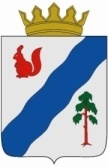 ДУМАГАЙНСКОГО МУНИЦИПАЛЬНОГО ОКРУГАПЕРМСКОГО КРАЯРЕШЕНИЕО назначении и проведении собрания граждан в целях рассмотрения и обсуждения вопросов внесения инициативного проекта «Устройство хоккейной площадки в п. Усть-Черная»В соответствии с Порядком назначения и проведения собраний граждан в целях рассмотрения и обсуждения вопросов внесения инициативных проектов в Гайнском муниципальном округе, утвержденном решением Думы Гайнского муниципального округа Пермского края от 19.02.2021 № 128            Дума Гайнского муниципального округа Пермского края РЕШАЕТ:Назначить собрание граждан в целях рассмотрения и обсуждения вопросов внесения инициативного проекта:дата проведения: 12.08.2021 , время проведения: с 14-00   до 14-30   , место проведения собрания граждан: Пермский край, Гайнский муниципальный  округ, п. Усть-Черная ,    ул. Больничная, дом №  17 ;наименование инициативного проекта: «Устройство хоккейной площадки в п. Усть-Черная»;предполагаемое количество участников собрания 50 человек;ответственное за подготовку и проведение собрания лицо - инициаторы собрания: Исаева В. В. , Федорив М. В. , Лесникова В. В..;численность граждан, проживающих в этом населённом пункте (населённых пунктах), на части территорий:  1000 человек;8) способ проведения собрания граждан: очный.2.Опубликовать настоящее решение в газете «Наше время» и официальном сайте в информационно-телекоммуникационной сети Интернет (для сетевого издания) http://gainynv-news.ru .3.  Настоящее Решение вступает в силу со дня  принятия.29.07.2021 №208 -п Председатель ДумыГайнского муниципального округаПермского края«______»________________ _________ гИ. А. Ковалев